Presupuesto proyecto Federación Catalana de Handbol A continuación nos complace presentaros la descripción de los diferentes conceptos a desarrollar, acompañados por su correspondiente valoración presupuestaria, en cada uno de sus puntos. Objetivos:Restyling, actualización y promoción de la Federación Catalana de Handbol.Implementación de la formula fit&feel con la misión de:Mejorar la reputación de la institución y de sus profesionales.Mejorar la comunicación de la federación en el sector.Formula fit&feel:Estrategia (consultoría): redactar conjuntamente una estrategia e implementarla. Branding: actualizar y alinear con la estrategia el logo, baseline, tarjeta de visita y material gráfico.Difusión: optimizar la guía de estilo de los diferentes canales on y off line, para dar a conocer la Federación Catalana de Handbol y sus valores.CONSULTORIAReunión con gabinete directivo.Historia / Situación actual Productos y servicios Stakeholders (internos y externos)Análisis de otras federaciones / institucionesMarketing y comunicaciónVisión de futuro Calendarización plan de acción IVC/Marca/DiseñoDefinición del nuevo concepto y esencia de marca (Brand concept, racional de marca, brand story). Valores y significados a transmitir.Diseños de marca / IVC – Identidad Visual Corporativa.Logotipos, isotipos, anagramas, baselines, eslóganes y claims. Logotipo e isotipo.Papelería corporativa (papel de carta, carpetas, sobres).Carpetas corporativas y firmas electrónicas. Rotulación, decoración interna de la nueva clínica y trípticos etcDesarrollo del manual de identidad visual corporativa y una nueva guía de estilo, con el propósito de diseñar de nuevo todos los canales de comunicación. Web, redes sociales, campañas, mailing y sede. Las piezas se irán haciendo de forma gradual, a partir de la planificación que se concensuará con la dirección en la calendarización del plan de acción.Trabajos de referencia:   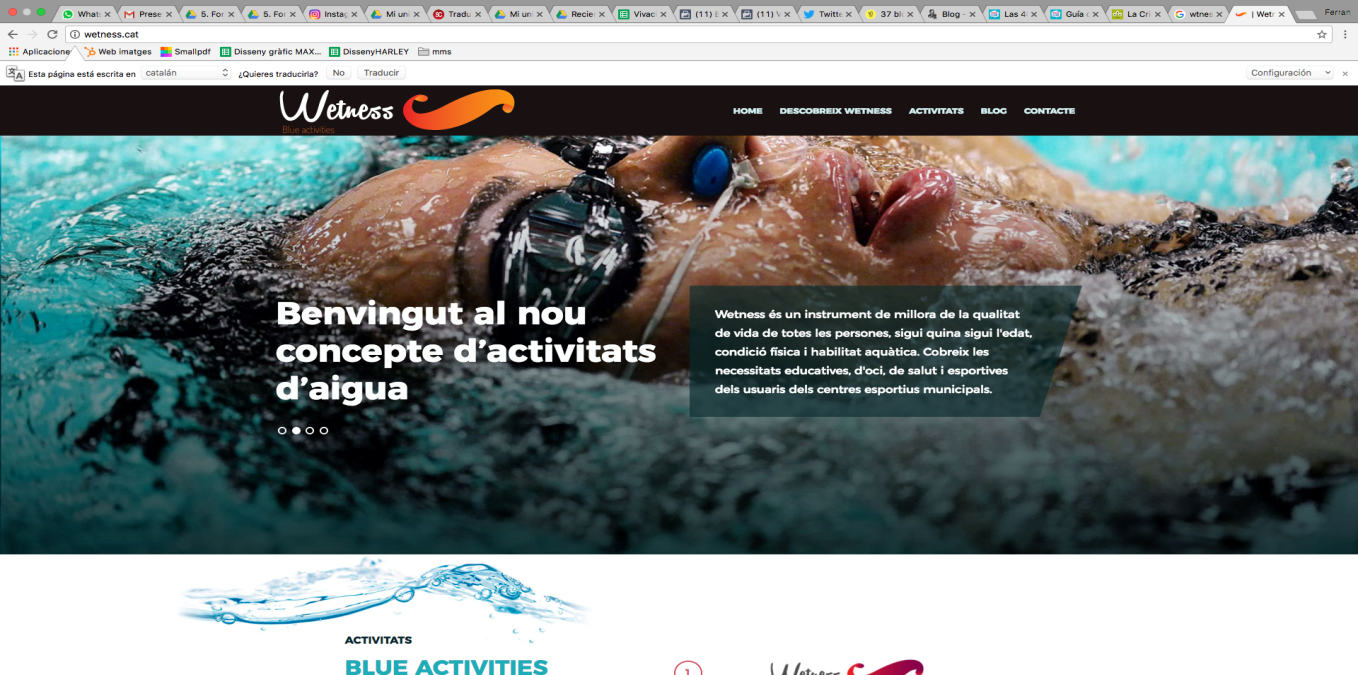 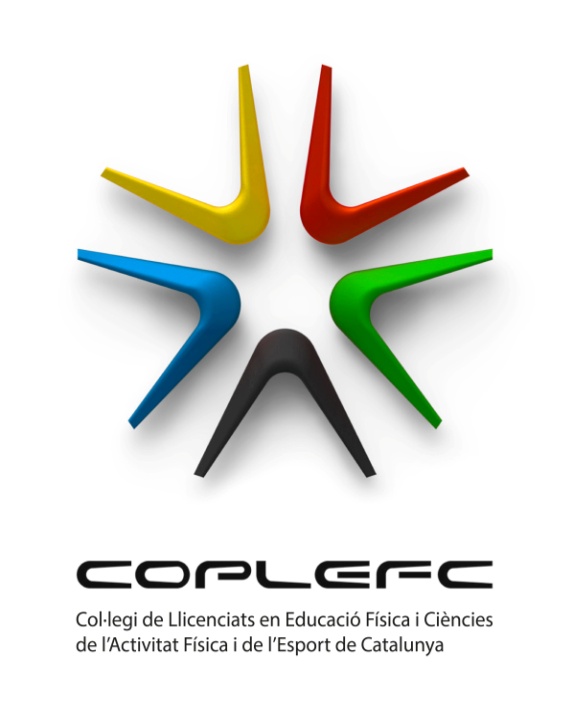 PRESUPUESTO VALORACIÓNSERVICIO DE AGENCIA= 600€ MENSUALES.Precios sin IVALa valoración del proyecto ha sido elaborada bajo supervisión del equipo directivo de fit&feel mediante los criterios de evaluación de los gastos de producción, gastos de dedicación de personal, gastos de uso y explotación de los sistemas de producción de la agencia, así como la utilización de software, hardwares, patentes y dispositivos de desarrollo de la misma. Este presupuesto tiene una validez de 25 días naturales a partir de la emitida del mismo. CONDICIONES GENERALESForma de pago: Día 30 de cada mes, mediante giro bancario. En caso de añadir nuevos conceptos a los mencionados en este presupuesto, estas nuevas tareas se presupuestarán aparte.El cliente se compromete a facilitar el material necesario y las especificaciones suficientes para poder desarrollar en los tiempos previstos el proyecto.Todos los contenidos necesarios para el desarrollo del proyecto (texto, imágenes, archivos adjuntos, etc.) serán proporcionados por el cliente.CONFIDENCIALIDADfit&feel adoptará los controles necesarios entre el personal para garantizar la confidencialidad y no divulgación de las informaciones y datos utilizados por el cliente. Ambas partes acuerdan estas condiciones económicas excepcionales debido a una relación en un acuerdo de colaboración por el que fit&feel podrá representar su logotipo sobre alguno de los formatos que elija el cliente y dispondrá de alguna mención y / o recomendación por parte del cliente en caso de satisfacción de este último.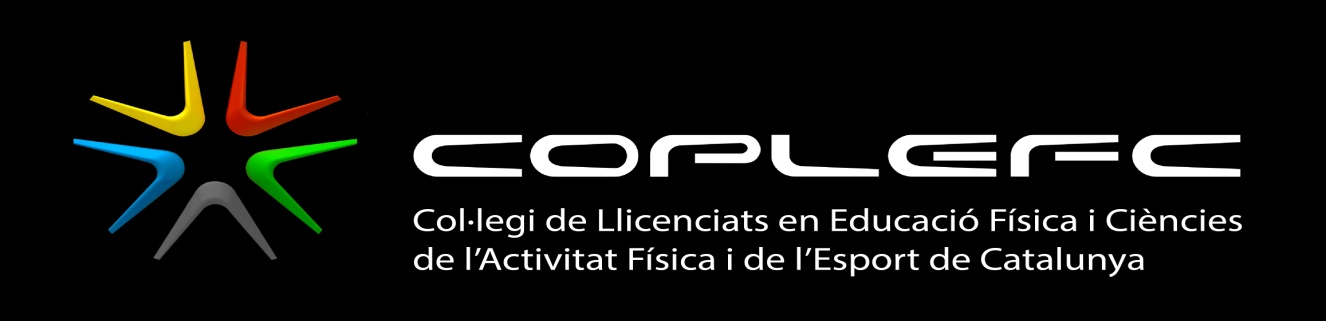 Este documento es propiedad de fit&feel. No puede ser reproducido ni mostrado a terceros, ni utilizado para otros fines distintos al que originó esta entrega, sin el previo consentimiento por escrito de fit&feel. La Dirección de fit&feelBarcelona, 31 de agosto del 2017